МИНИСТЕРСТВО ПРИРОДНЫХ РЕСУРСОВ И ЭКОЛОГИИРОССИЙСКОЙ ФЕДЕРАЦИИФЕДЕРАЛЬНОЕ АГЕНТСТВО ЛЕСНОГО ХОЗЯЙСТВАПРИКАЗот 28 декабря 2023 г. N 1176ОБ АДМИНИСТРИРОВАНИИОРГАНАМИ ГОСУДАРСТВЕННОЙ ВЛАСТИ СУБЪЕКТОВРОССИЙСКОЙ ФЕДЕРАЦИИ, ОСУЩЕСТВЛЯЮЩИМИ ПЕРЕДАННЫЕ ПОЛНОМОЧИЯРОССИЙСКОЙ ФЕДЕРАЦИИ В ОБЛАСТИ ЛЕСНЫХ ОТНОШЕНИЙ,ДОХОДОВ ФЕДЕРАЛЬНОГО БЮДЖЕТА, БЮДЖЕТОВ СУБЪЕКТОВРОССИЙСКОЙ ФЕДЕРАЦИИ, МЕСТНЫХ БЮДЖЕТОВВ соответствии со статьей 160.1 Бюджетного кодекса Российской Федерации, приказами Министерства финансов Российской Федерации от 24.05.2022 N 82н "О Порядке формирования и применения кодов бюджетной классификации Российской Федерации, их структуре и принципах назначения", от 01.06.2023 N 80н "Об утверждении кодов (перечней кодов) бюджетной классификации Российской Федерации на 2024 год (на 2024 год и на плановый период 2025 и 2026 годов)", от 15.09.2023 N 146н "Об утверждении форм перечней, указанных в подпунктах "д" - "и" пункта 1 Правил осуществления федеральными органами государственной власти (государственными органами), органами управления государственными внебюджетными фондами Российской Федерации и (или) находящимися в их ведении казенными учреждениями, а также государственными корпорациями, публично-правовыми компаниями и Центральным банком Российской Федерации бюджетных полномочий главных администраторов доходов бюджетов бюджетной системы Российской Федерации, утвержденных постановлением Правительства Российской Федерации от 29 декабря 2007 г. N 995, и примерных форм перечней, указанных в подпунктах "г", "д", "ж", "и" пункта 1 указанных правил" приказываю:1. Утвердить Перечень органов государственной власти субъектов Российской Федерации, осуществляющих полномочия главных администраторов (администраторов) доходов бюджетов бюджетной системы Российской Федерации при реализации переданных полномочий Российской Федерации в области лесных отношений (далее - Перечень), согласно приложению N 1 к настоящему приказу.2. Утвердить Перечень источников доходов федерального бюджета, закрепляемых за органами государственной власти субъектов Российской Федерации, осуществляющими полномочия администраторов доходов федерального бюджета при реализации переданных полномочий Российской Федерации в области лесных отношений, согласно приложению N 2 к настоящему приказу.3. Утвердить Перечень источников доходов бюджетов субъектов Российской Федерации, местных бюджетов, закрепляемых за органами государственной власти субъектов Российской Федерации, осуществляющими полномочия главных администраторов доходов бюджетов субъектов Российской Федерации, местных бюджетов при реализации полномочий Российской Федерации в области лесных отношений, согласно приложению N 3 к настоящему приказу.4. Органы государственной власти субъектов Российской Федерации, указанные в Перечне, в отношении закрепленных за ними источников доходов федерального бюджета, согласно приложению N 2 к настоящему приказу, осуществляют следующие полномочия администратора доходов федерального бюджета:начисление, учет и контроль за правильностью исчисления, полнотой и своевременностью осуществления платежей в бюджет, пеней и штрафов по ним;взыскание задолженности по платежам в бюджет, пеней и штрафов;принятие решений о возврате излишне уплаченных (взысканных) платежей в бюджет, пеней и штрафов, а также процентов за несвоевременное осуществление такого возврата и процентов, начисленных на излишне взысканные суммы, и представление в орган Федерального казначейства поручений (сообщений) для осуществления возврата в порядке, установленном Министерством финансов Российской Федерации;принятие решения о зачете (уточнении) платежей в бюджеты бюджетной системы Российской Федерации и представление соответствующего уведомления в орган Федерального казначейства;уточнение невыясненных платежей в бюджет и сверку данных бюджетного учета администрируемых доходов в порядке, установленном Министерством финансов Российской Федерации;заполнение и отражение в бюджетном учете первичных документов по администрируемым доходам федерального бюджета в соответствии с законодательством Российской Федерации;заключение договора (соглашения) с органом Федерального казначейства об обмене электронными документами;доведение сведений о реквизитах счетов и информации, необходимой для заполнения расчетных документов, до плательщиков;принятие решений о внесении изменений в учетную документацию в соответствии с принятыми судебными решениями;проведение принудительного взыскания с плательщика платежей в бюджет, пеней и штрафов по ним через судебные органы или через судебных приставов;принятие правовых актов, регламентирующих взаимодействие структурных подразделений и подведомственных организаций в части администрирования доходов и взыскания задолженностей по платежам, а также межведомственное взаимодействие по вопросу взыскания задолженностей по платежам;формирование и представление Федеральному агентству лесного хозяйства отчетности, необходимой для составления бюджетной отчетности (иной отчетности) главного администратора доходов федерального бюджета, прогноза поступлений доходов федерального бюджета, аналитических материалов по исполнению федерального бюджета, сведений, необходимых для составления среднесрочного финансового плана или проекта федерального бюджета;принятие решений о признании безнадежной к взысканию задолженности по платежам в бюджет.5. Органы государственной власти субъектов Российской Федерации, указанные в Перечне, в отношении закрепленных за ними источников доходов бюджетов субъектов Российской Федерации, местных бюджетов, согласно приложению N 3 к настоящему приказу, осуществляют следующие полномочия главных администраторов доходов бюджетов субъектов Российской Федерации, местных бюджетов:а) формирование и представление в орган, организующий исполнение бюджета соответствующего субъекта Российской Федерации по доходам:прогноза поступления доходов в сроки, установленные нормативными правовыми актами по формам, согласованным с финансовым органом соответствующего субъекта Российской Федерации, с одновременным представлением в Федеральное агентство лесного хозяйства;аналитических материалов по исполнению бюджета в части доходов бюджета субъекта Российской Федерации в установленные законодательством Российской Федерации сроки;сведений, необходимых для составления среднесрочного финансового плана и (или) проекта бюджета субъекта Российской Федерации;сведений, необходимых для составления и ведения кассового плана;б) исполнение полномочий администратора доходов бюджетов субъектов Российской Федерации, местных бюджетов в соответствии с правовыми актами, ими принятыми;в) принятие решений о признании безнадежной к взысканию задолженности по платежам в бюджеты субъектов Российской Федерации, местные бюджеты.6. Настоящий приказ применяется к правоотношениям, возникающим при составлении и исполнении бюджетов бюджетной системы Российской Федерации, начиная с бюджетов бюджетной системы Российской Федерации на 2024 год (на 2024 год и на плановый период 2025 и 2026 годов).7. Признать утратившими силу приказы Федерального агентства лесного хозяйства:от 30.12.2020 N 1205 "Об администрировании органами государственной власти субъектов Российской Федерации, осуществляющими переданные полномочия Российской Федерации в области лесных отношений, доходов федерального бюджета, бюджетов субъектов Российской Федерации, местных бюджетов";от 25.05.2021 N 450 "О внесении изменений в приложение N 1 к приказу Федерального агентства лесного хозяйства от 30.12.2020 N 1205";от 13.10.2022 N 886 "О внесении изменений в приложение N 1 к приказу Федерального агентства лесного хозяйства от 30.12.2020 N 1205";от 01.07.2022 N 679 "О внесении изменений в приложение N 1 к приказу Федерального агентства лесного хозяйства от 30.12.2020 N 1205";от 21.01.2022 N 14 "О внесении изменений в приложение N 1 к приказу Федерального агентства лесного хозяйства от 30.12.2020 N 1205".8. Контроль за исполнением настоящего приказа возложить на заместителя руководителя А.О. Винокурову.РуководительИ.В.СОВЕТНИКОВПриложение N 1к приказу Федерального агентствалесного хозяйстваот 28.12.2023 N 1176ПЕРЕЧЕНЬОРГАНОВ ГОСУДАРСТВЕННОЙ ВЛАСТИ СУБЪЕКТОВРОССИЙСКОЙ ФЕДЕРАЦИИ, ОСУЩЕСТВЛЯЮЩИХ ПОЛНОМОЧИЯГЛАВНЫХ АДМИНИСТРАТОРОВ (АДМИНИСТРАТОРОВ) ДОХОДОВБЮДЖЕТОВ БЮДЖЕТНОЙ СИСТЕМЫ РОССИЙСКОЙ ФЕДЕРАЦИИПРИ РЕАЛИЗАЦИИ ПЕРЕДАННЫХ ПОЛНОМОЧИЙРОССИЙСКОЙ ФЕДЕРАЦИИПриложение N 2к приказу Федерального агентствалесного хозяйстваот 28.12.2023 N 1176ПЕРЕЧЕНЬИСТОЧНИКОВ ДОХОДОВ ФЕДЕРАЛЬНОГО БЮДЖЕТА, ЗАКРЕПЛЯЕМЫХЗА ОРГАНАМИ ГОСУДАРСТВЕННОЙ ВЛАСТИ СУБЪЕКТОВ РОССИЙСКОЙФЕДЕРАЦИИ, ОСУЩЕСТВЛЯЮЩИМИ ПОЛНОМОЧИЯ АДМИНИСТРАТОРОВДОХОДОВ ФЕДЕРАЛЬНОГО БЮДЖЕТА ПРИ РЕАЛИЗАЦИИ ПЕРЕДАННЫХПОЛНОМОЧИЙ РОССИЙСКОЙ ФЕДЕРАЦИИ В ОБЛАСТИЛЕСНЫХ ОТНОШЕНИЙ--------------------------------<*> Суммы, начисленные до 1 января 2020 года в результате нарушения законодательства Российской Федерации о пожарной безопасности, поступающие в погашение задолженности в доход федерального бюджета по нормативам, действовавшим в 2019 году.Приложение N 3к приказу Федерального агентствалесного хозяйстваот 28.12.2023 N 1176ПЕРЕЧЕНЬИСТОЧНИКОВ ДОХОДОВ БЮДЖЕТОВ СУБЪЕКТОВ РОССИЙСКОЙ ФЕДЕРАЦИИ,МЕСТНЫХ БЮДЖЕТОВ, ЗАКРЕПЛЯЕМЫХ ЗА ОРГАНАМИ ГОСУДАРСТВЕННОЙВЛАСТИ СУБЪЕКТОВ РОССИЙСКОЙ ФЕДЕРАЦИИ, ОСУЩЕСТВЛЯЮЩИМИПОЛНОМОЧИЯ ГЛАВНЫХ АДМИНИСТРАТОРОВ ДОХОДОВ БЮДЖЕТОВСУБЪЕКТОВ РОССИЙСКОЙ ФЕДЕРАЦИИ, МЕСТНЫХ БЮДЖЕТОВПРИ РЕАЛИЗАЦИИ ПЕРЕДАННЫХ ПОЛНОМОЧИЙРОССИЙСКОЙ ФЕДЕРАЦИИ В ОБЛАСТИЛЕСНЫХ ОТНОШЕНИЙ--------------------------------<*> Плата по соглашениям об установлении сервитута, плата за публичный сервитут, поступающая в доход бюджета субъекта Российской Федерации.<**> Суммы, начисленные до 1 января 2020 года в результате нарушения законодательства Российской Федерации о пожарной безопасности, поступающие в погашение задолженности в доход бюджета субъекта Российской Федерации по нормативам, действовавшим в 2019 году.<***> Плата по соглашениям об установлении сервитута, плата за публичный сервитут, поступающая соответственно в бюджет городского округа, бюджет межселенной территории, бюджет сельского поселения, бюджет городского округа с внутригородским делением, бюджет внутригородского района, бюджет городского поселения.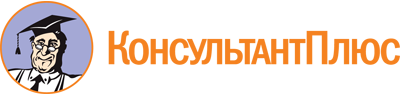 Приказ Рослесхоза от 28.12.2023 N 1176
(ред. от 15.03.2024)
"Об администрировании органами государственной власти субъектов Российской Федерации, осуществляющими переданные полномочия Российской Федерации в области лесных отношений, доходов федерального бюджета, бюджетов субъектов Российской Федерации, местных бюджетов"Документ предоставлен КонсультантПлюс

www.consultant.ru

Дата сохранения: 03.05.2024
 Список изменяющих документов(в ред. Приказа Рослесхоза от 15.03.2024 N 139)Список изменяющих документов(в ред. Приказа Рослесхоза от 15.03.2024 N 139)N п/пПолное наименование органа государственной власти субъекта Российской Федерации121Министерство природопользования Белгородской области2Управление лесами Брянской области3Министерство лесного хозяйства Владимирской области4Министерство лесного хозяйства Воронежской области5Комитет Ивановской области по лесному хозяйству6Министерство природных ресурсов и экологии Калужской области7Департамент лесного хозяйства Костромской области8Министерство природных ресурсов Курской области9Управление лесного хозяйства Липецкой области10Комитет лесного хозяйства Московской области11Управление лесами Орловской области12Министерство природопользования Рязанской области13Министерство лесного хозяйства и охраны объектов животного мира Смоленской области14Департамент лесного хозяйства Тамбовской области15Министерство лесного комплекса Тверской области16Министерство природных ресурсов и экологии Тульской области17Министерство лесного хозяйства и природопользования Ярославской области18Министерство природных ресурсов и лесопромышленного комплекса Архангельской области19Департамент лесного комплекса Вологодской области20Министерство природных ресурсов и экологии Калининградской области21Министерство природных ресурсов и экологии Республики Карелия22Министерство природных ресурсов и охраны окружающей среды Республики Коми23Комитет по природным ресурсам Ленинградской областиКомитет государственного экологического надзора Ленинградской области24Министерство природных ресурсов, экологии и рыбного хозяйства Мурманской области25Департамент природных ресурсов, экологии и агропромышленного комплекса Ненецкого автономного округа26Министерство природных ресурсов, лесного хозяйства и экологии Новгородской области27Комитет по природным ресурсам и экологии Псковской области28Управление лесами Республики Адыгея29Служба природопользования и охраны окружающей среды Астраханской области30Комитет природных ресурсов, лесного хозяйства и экологии Волгоградской области31Министерство природных ресурсов и охраны окружающей среды Республики Калмыкия32Министерство природных ресурсов Краснодарского края33Министерство экологии и природных ресурсов Республики Крым34Министерство природных ресурсов и экологии Ростовской области35Государственный комитет лесного и охотничьего хозяйства Донецкой Народной Республики36Министерство природных ресурсов и экологии Луганской Народной Республики37Военно-гражданская администрация Запорожской области38Министерство природных ресурсов, экологии и рыболовства Херсонской области39Комитет по лесному хозяйству Республики Дагестан40Министерство природных ресурсов и экологии Республики Ингушетия41Министерство природных ресурсов и экологии Кабардино-Балкарской Республики42Министерство природных ресурсов и экологии Карачаево-Черкесской Республики43Министерство природных ресурсов и экологии Республики Северная Осетия - Алания44Министерство природных ресурсов и охраны окружающей среды Ставропольского края45Министерство природных ресурсов и охраны окружающей среды Чеченской Республики46Министерство лесного хозяйства Республики Башкортостан47Министерство лесного хозяйства Кировской области48Министерство природных ресурсов, экологии и охраны окружающей среды Республики Марий Эл49Министерство лесного, охотничьего хозяйства и природопользования Республики Мордовия50Министерство лесного хозяйства и охраны объектов животного мира Нижегородской области51Министерство природных ресурсов, экологии и имущественных отношений Оренбургской области52Министерство лесного, охотничьего хозяйства и природопользования Пензенской области53Министерство природных ресурсов, лесного хозяйства и экологии Пермского края54Министерство лесного хозяйства, охраны окружающей среды и природопользования Самарской области55Министерство природных ресурсов и экологии Саратовской области56Министерство лесного хозяйства Республики Татарстан57Министерство природных ресурсов и охраны окружающей среды Удмуртской Республики58Министерство природных ресурсов и экологии Ульяновской области59Министерство природных ресурсов и экологии Чувашской Республики60Департамент гражданской защиты, охраны окружающей среды и природных ресурсов Курганской области61Министерство природных ресурсов и экологии Свердловской области62Департамент лесного комплекса Тюменской области63Департамент недропользования и природных ресурсов Ханты-Мансийского автономного округа - ЮгрыСлужба по контролю и надзору в сфере охраны окружающей среды, объектов животного мира и лесных отношений Ханты-Мансийского автономного округа - Югры64Главное управление лесами Челябинской области65Департамент природных ресурсов и экологии Ямало-Ненецкого автономного округа66Министерство природных ресурсов и экологии Алтайского края67Министерство природных ресурсов и экологии Республики Алтай68Министерство лесного комплекса Иркутской области69Министерство природных ресурсов и лесного комплекса Красноярского края(п. 69 в ред. Приказа Рослесхоза от 15.03.2024 N 139)(п. 69 в ред. Приказа Рослесхоза от 15.03.2024 N 139)70Департамент лесного комплекса Кузбасса71Министерство природных ресурсов и экологии Новосибирской области72Главное управление лесного хозяйства Омской области73Департамент лесного хозяйства Томской области74Министерство лесного хозяйства и природопользования Республики Тыва75Министерство лесного хозяйства Республики Хакасия76Министерство лесного хозяйства и пожарной безопасности Амурской области77Республиканское агентство лесного хозяйства Республики Бурятия78Департамент управления лесами Правительства Еврейской автономной области79Министерство природных ресурсов Забайкальского края80Агентство лесного хозяйства Камчатского края81Министерство природных ресурсов и экологии Магаданской области82Министерство лесного хозяйства, охраны окружающей среды, животного мира и природных ресурсов Приморского края83Агентство лесного и охотничьего хозяйства Сахалинской области84Министерство экологии, природопользования и лесного хозяйства Республики Саха (Якутия)85Министерство лесного хозяйства и лесопереработки Хабаровского края86Департамент природных ресурсов и экологии Чукотского автономного округаСписок изменяющих документов(в ред. Приказа Рослесхоза от 15.03.2024 N 139)N п/пКод классификации доходов федерального бюджета с указанием кода подвида доходов бюджетаНаименование кода классификации доходов федерального бюджета с указанием наименования кода подвида доходов бюджетаНаименование источника доходов федерального бюджетаПравовое основание по источнику доходов федерального бюджетаНаименование органа государственной власти субъекта Российской Федерации1234561053 1 12 04011 01 6000 120Плата за использование лесов, расположенных на землях лесного фонда, в части минимального размера платы по договору купли-продажи лесных насаждений (федеральные государственные органы, Банк России, органы управления государственными внебюджетными фондами Российской Федерации)Плата по договору купли-продажи лесных насаждений, расположенных на землях лесного фонда в части минимального размера платыСтатья 76 Лесного кодекса Российской Федерации (далее - ЛК РФ);статья 51 Бюджетного кодекса Российской Федерации (далее - БК РФ);постановление Правительства Российской Федерации от 22 мая 2007 г. N 310 "О ставках платы за единицу объема лесных ресурсов и ставках платы за единицу площади лесного участка, находящегося в федеральной собственности" (далее - постановление Правительства Российской Федерации N 310);приказ Минприроды России от 27.07.2020 N 488 "Об утверждении типового договора купли-продажи лесных насаждений"Согласно приложению N 1 к Приказу2053 1 12 04012 01 6000 120Плата за использование лесов, расположенных на землях лесного фонда, в части минимального размера арендной платы (за исключением платы за использование лесов, расположенных на землях лесного фонда, в части минимального размера арендной платы при реализации приоритетных инвестиционных проектов в целях развития лесного комплекса (федеральные государственные органы, Банк России, органы управления государственными внебюджетными фондами Российской Федерации)Плата по договору аренды лесного участка в пределах земель лесного фонда в части минимального размера платыСтатья 73 ЛК РФ;статья 51 БК РФ;постановление Правительства Российской Федерации N 310;приказ Минприроды России от 30.07.2020 N 542 "Об утверждении типовых договоров аренды лесных участков"Согласно приложению N 1 к Приказу3053 1 12 04016 01 6000 120Плата за использование лесов, расположенных на землях лесного фонда, в части минимального размера арендной платы при реализации приоритетных инвестиционных проектов в целях развития лесного комплекса (федеральные государственные органы, Банк России, органы управления государственными внебюджетными фондами Российской Федерации)Плата по договору аренды лесного участка в пределах земель лесного фонда в части минимального размера платы при реализации приоритетных инвестиционных проектов в целях развития лесного комплексаСтатья 73 ЛК РФ;статья 51 БК РФ;постановление Правительства Российской Федерации N 310;приказ Минприроды России от 30.07.2020 N 542 "Об утверждении типовых договоров аренды лесных участков"Согласно приложению N 1 к Приказу4053 1 14 15000 01 6000 440Доходы от реализации семян лесных растений из страховых фондов семян лесных растений (федеральные государственные органы, Банк России, органы управления государственными внебюджетными фондами Российской Федерации)Плата от реализации семян лесных растений из страховых фондов семян лесных растенийСтатья 51 БК РФ;приказ Минприроды России от 19.02.2015 N 58 "Об утверждении порядка формирования и использования страховых фондов семян лесных растений"Согласно приложению N 1 к Приказу505311603126019000140Штрафы, установленные главой 26 Уголовного кодекса Российской Федерации, за экологические преступления (иные штрафы)Поступления от штрафов, установленных главой 26 Уголовного кодекса Российской Федерации, за экологические преступленияСтатья 51 БК РФ;Статьи 260, 261 Уголовного кодекса Российской ФедерацииСогласно приложению N 1 к приказу(п. 5 в ред. Приказа Рослесхоза от 15.03.2024 N 139)(п. 5 в ред. Приказа Рослесхоза от 15.03.2024 N 139)(п. 5 в ред. Приказа Рослесхоза от 15.03.2024 N 139)(п. 5 в ред. Приказа Рослесхоза от 15.03.2024 N 139)(п. 5 в ред. Приказа Рослесхоза от 15.03.2024 N 139)(п. 5 в ред. Приказа Рослесхоза от 15.03.2024 N 139)6053 1 16 10121 01 0001 140Доходы от денежных взысканий (штрафов), поступающие в счет погашения задолженности, образовавшейся до 1 января 2020 года, подлежащие зачислению в федеральный бюджет по нормативам, действовавшим в 2019 году (за исключением доходов, направляемых на формирование Федерального дорожного фонда)Платежи от денежных взысканий (штрафов), поступающие в счет погашения задолженности, образовавшейся до 1 января 2020 года, подлежащие зачислению в федеральный бюджет по нормативам, действовавшим в 2019 годуСтатьи 46, 51 БК РФСогласно приложению N 1 к Приказу7053 1 16 10128 01 0001 140 <*>Доходы от денежных взысканий (штрафов), поступающие в счет погашения задолженности, образовавшейся до 1 января 2020 года, подлежащие зачислению в федеральный бюджет и бюджет субъекта Российской Федерации по нормативам, действовавшим в 2019 году (задолженность по денежным взысканиям (штрафам) за нарушение законодательства Российской Федерации о пожарной безопасности)Платежи от денежных взысканий (штрафов), поступающие в счет погашения задолженности, образовавшейся до 1 января 2020 года, подлежащие зачислению в федеральный бюджет и бюджет субъекта Российской Федерации по нормативам, действовавшим в 2019 году (задолженность по денежным взысканиям (штрафам) за нарушение законодательства Российской Федерации о пожарной безопасности)Статьи 46, 51 БК РФСогласно приложению N 1 к Приказу8053 1 17 05010 01 6000 180Прочие неналоговые доходы федерального бюджета (федеральные государственные органы, Банк России, органы управления государственными внебюджетными фондами Российской Федерации)Сумма задатков за участие в аукционах в случае отказа участников - победителей аукционов от уплаты купленных аукционных единиц,доходы федерального бюджета, для которых не предусмотрены отдельные коды бюджетной классификацииСтатья 51 БК РФ;статьи 79, 80.2 ЛК РФ;статья 448 Гражданского кодекса Российской ФедерацииСогласно приложению N 1 к приказуN п/пКод классификации доходов бюджетов субъектов Российской Федерации, местных бюджетов с указанием кода подвида доходов бюджетаНаименование кода классификации доходов бюджетов субъектов Российской Федерации, местных бюджетов с указанием наименования кода подвида доходов бюджетаНаименование источника доходов бюджетов субъектов Российской Федерации, местных бюджетовПравовое основание по источнику доходов бюджетов субъектов Российской Федерации, местных бюджетовНаименование органа государственной власти субъектов Российской Федерации123456Бюджеты субъектов Российской ФедерацииБюджеты субъектов Российской ФедерацииБюджеты субъектов Российской ФедерацииБюджеты субъектов Российской ФедерацииБюджеты субъектов Российской ФедерацииБюджеты субъектов Российской Федерации1000 1 11 05326 04 0000 120 <*>Плата по соглашениям об установлении сервитута, заключенным органами исполнительной власти субъектов Российской Федерации, государственными или муниципальными предприятиями либо государственными или муниципальными учреждениями в отношении земельных участков, которые расположены в границах городских округов, которые находятся в федеральной собственности и осуществление полномочий по управлению и распоряжению которыми передано органам государственной власти субъектов Российской ФедерацииПлата по соглашениям об установлении сервитута в отношении земельных участков, которые расположены в границах городских округов и находятся в федеральной собственностиСтатья 9 Лесного кодекса Российской Федерации (далее - ЛК РФ);статья 23 Земельного кодекса Российской Федерации (далее - ЗК РФ);статья 57 Бюджетного кодекса Российской Федерации (далее - БК РФ)Согласно приложению N 1 к Приказу2000 1 11 05326 05 0000 120 <*>Плата по соглашениям об установлении сервитута, заключенным органами исполнительной власти субъектов Российской Федерации, государственными или муниципальными предприятиями либо государственными или муниципальными учреждениями в отношении земельных участков, которые расположены на межселенных территориях, которые находятся в федеральной собственности и осуществление полномочий по управлению и распоряжению которыми передано органам государственной власти субъектов Российской ФедерацииПлата по соглашениям об установлении сервитута в отношении земельных участков, которые расположены на межселенных территориях и находятся в федеральной собственностиСтатья 9 ЛК РФ;статья 23 ЗК РФ;статья 57 БК РФСогласно приложению N 1 к Приказу3000 1 11 05326 10 0000 120 <*>Плата по соглашениям об установлении сервитута, заключенным органами исполнительной власти субъектов Российской Федерации, государственными или муниципальными предприятиями либо государственными или муниципальными учреждениями в отношении земельных участков, которые расположены в границах сельских поселений, которые находятся в федеральной собственности и осуществление полномочий по управлению и распоряжению которыми передано органам государственной власти субъектов Российской ФедерацииПлата по соглашениям об установлении сервитута в отношении земельных участков, которые расположены в границах сельских поселений и находятся в федеральной собственностиСтатья 9 ЛК РФ;статья 23 ЗК РФ;статья 57 БК РФСогласно приложению N 1 к Приказу4000 1 11 05326 11 0000 120 <*>Плата по соглашениям об установлении сервитута, заключенным органами исполнительной власти субъектов Российской Федерации, государственными или муниципальными предприятиями либо государственными или муниципальными учреждениями в отношении земельных участков, которые расположены в границах городских округов с внутригородским делением, которые находятся в федеральной собственности и осуществление полномочий по управлению и распоряжению которыми передано органам государственной власти субъектов Российской ФедерацииПлата по соглашениям об установлении сервитута в отношении земельных участков, которые расположены в границах городских округов с внутригородским делением и находятся в федеральной собственностиСтатья 9 ЛК РФ;статья 23 ЗК РФ;статья 57 БК РФСогласно приложению N 1 к Приказу5000 1 11 05326 12 0000 120 <*>Плата по соглашениям об установлении сервитута, заключенным органами исполнительной власти субъектов Российской Федерации, государственными или муниципальными предприятиями либо государственными или муниципальными учреждениями в отношении земельных участков, которые расположены в границах внутригородских районов, которые находятся в федеральной собственности и осуществление полномочий по управлению и распоряжению которыми передано органам государственной власти субъектов Российской ФедерацииПлата по соглашениям об установлении сервитута в отношении земельных участков, которые расположены в границах внутригородских районов и находятся в федеральной собственностиСтатья 9 ЛК РФ;статья 23 ЗК РФ;статья 57 БК РФСогласно приложению N 1 к Приказу6000 1 11 05326 13 0000 120 <*>Плата по соглашениям об установлении сервитута, заключенным органами исполнительной власти субъектов Российской Федерации, государственными или муниципальными предприятиями либо государственными или муниципальными учреждениями в отношении земельных участков, которые расположены в границах городских поселений, которые находятся в федеральной собственности и осуществление полномочий по управлению и распоряжению которыми передано органам государственной власти субъектов Российской ФедерацииПлата по соглашениям об установлении сервитута в отношении земельных участков, которые расположены в границах городских поселений и находятся в федеральной собственностиСтатья 9 ЛК РФ;статья 23 ЗК РФ;статья 57 БК РФСогласно приложению N 1 к Приказу7000 1 11 05430 04 0000 120 <*>Плата за публичный сервитут, предусмотренная решением уполномоченного органа об установлении публичного сервитута в отношении земельных участков, которые расположены в границах городских округов, находятся в федеральной собственности и осуществление полномочий Российской Федерации по управлению и распоряжению которыми передано органам государственной власти субъектов Российской Федерации и не предоставлены гражданам или юридическим лицам (за исключением органов государственной власти (государственных органов), органов местного самоуправления (муниципальных органов), органов управления государственными внебюджетными фондами и казенных учреждений)Плата за публичный сервитут, в отношении земельных участков, которые расположены в границах городских поселений и находятся в федеральной собственностиСтатья 9 ЛК РФ;статья 23 ЗК РФ;статья 57 БК РФСогласно приложению N 1 к Приказу8000 1 11 05430 05 0000 120 <*>Плата за публичный сервитут, предусмотренная решением уполномоченного органа об установлении публичного сервитута в отношении земельных участков, которые расположены на межселенных территориях, находятся в федеральной собственности и осуществление полномочий Российской Федерации по управлению и распоряжению которыми передано органам государственной власти субъектов Российской Федерации и не предоставлены гражданам или юридическим лицам (за исключением органов государственной власти (государственных органов), органов местного самоуправления (муниципальных органов), органов управления государственными внебюджетными фондами и казенных учреждений)Плата за публичный сервитут в отношении земельных участков, которые расположены на межселенных территориях и находятся в федеральной собственностиСтатья 9 ЛК РФ;статья 23 ЗК РФ;статья 57 БК РФСогласно приложению N 1 к Приказу9000 1 11 05430 10 0000 120 <*>Плата за публичный сервитут, предусмотренная решением уполномоченного органа об установлении публичного сервитута в отношении земельных участков, которые расположены в границах сельских поселений, находятся в федеральной собственности и осуществление полномочий Российской Федерации по управлению и распоряжению которыми передано органам государственной власти субъектов Российской Федерации и не предоставлены гражданам или юридическим лицам (за исключением органов государственной власти (государственных органов), органов местного самоуправления (муниципальных органов), органов управления государственными внебюджетными фондами и казенных учреждений)Плата за публичный сервитут в отношении земельных участков, которые расположены в границах сельских поселений и находятся в федеральной собственностиСтатья 9 ЛК РФ;статья 23 ЗК РФ;статья 57 БК РФСогласно приложению N 1 к Приказу10000 1 11 05430 11 0000 120 <*>Плата за публичный сервитут, предусмотренная решением уполномоченного органа об установлении публичного сервитута в отношении земельных участков, которые расположены в границах городских округов с внутригородским делением, находятся в федеральной собственности и осуществление полномочий Российской Федерации по управлению и распоряжению которыми передано органам государственной власти субъектов Российской Федерации и не предоставлены гражданам или юридическим лицам (за исключением органов государственной власти (государственных органов), органов местного самоуправления (муниципальных органов), органов управления государственными внебюджетными фондами и казенных учреждений)Плата за публичный сервитут в отношении земельных участков, которые расположены в границах городских округов с внутригородским делением и находятся в федеральной собственностиСтатья 9 ЛК РФ;статья 23 ЗК РФ;статья 57 БК РФСогласно приложению N 1 к Приказу11000 1 11 05430 12 0000 120 <*>Плата за публичный сервитут, предусмотренная решением уполномоченного органа об установлении публичного сервитута в отношении земельных участков, которые расположены в границах внутригородских районов, находятся в федеральной собственности и осуществление полномочий Российской Федерации по управлению и распоряжению которыми передано органам государственной власти субъектов Российской Федерации и не предоставлены гражданам или юридическим лицам (за исключением органов государственной власти (государственных органов), органов местного самоуправления (муниципальных органов), органов управления государственными внебюджетными фондами и казенных учреждений)Плата за публичный сервитут в отношении земельных участков, которые расположены в границах внутригородских районов и находятся в федеральной собственностиСтатья 9 ЛК РФ;статья 23 ЗК РФ;статья 57 БК РФСогласно приложению N 1 к Приказу12000 1 11 05430 13 0000 120 <*>Плата за публичный сервитут, предусмотренная решением уполномоченного органа об установлении публичного сервитута в отношении земельных участков, которые расположены в границах городских поселений, находятся в федеральной собственности и осуществление полномочий Российской Федерации по управлению и распоряжению которыми передано органам государственной власти субъектов Российской Федерации и не предоставлены гражданам или юридическим лицам (за исключением органов государственной власти (государственных органов), органов местного самоуправления (муниципальных органов), органов управления государственными внебюджетными фондами и казенных учреждений)Плата за публичный сервитут в отношении земельных участков, которые расположены в границах городских поселений и находятся в федеральной собственностиСтатья 9 ЛК РФ;статья 23 ЗК РФ;статья 57 БК РФСогласно приложению N 1 к Приказу13000 1 12 04013 02 0000 120Плата за использование лесов, расположенных на землях лесного фонда, в части, превышающей минимальный размер платы по договору купли-продажи лесных насажденийПлата по договору купли-продажи лесных насаждений, расположенных на землях лесного фонда (в части, превышающей минимальный размер платы)Статья 57 БК РФ;приказ Минприроды России от 27.07.2020 N 488 "Об утверждении типового договора купли-продажи лесных насаждений"Согласно приложению N 1 к Приказу14000 1 12 04014 02 0000 120Плата за использование лесов, расположенных на землях лесного фонда, в части, превышающей минимальный размер арендной платы (за исключением платы за использование лесов, расположенных на землях лесного фонда, в части, превышающей минимальный размер арендной платы, при реализации приоритетных инвестиционных проектов целях развития лесного комплекса)Плата по договору аренды лесного участка, расположенного на землях лесного фонда в части, превышающей минимальный размер платы (за исключением платы при реализации приоритетных инвестиционных проектов целях развития лесного комплекса)Статья 57 БК РФ;приказ Минприроды России от 30.07.2020 N 542 "Об утверждении типовых договоров аренды лесных участков"Согласно приложению N 1 к Приказу15000 1 12 04017 02 0000 120Плата за использование лесов, расположенных на землях лесного фонда, в части, превышающей минимальный размер арендной платы, при реализации приоритетных инвестиционных проектов целях развития лесного комплексаПлата по договору аренды лесного участка, расположенного на землях лесного фонда в части, превышающей минимальный размер платы (при реализации приоритетных инвестиционных проектов целях развития лесного комплекса)Статья 57 БК РФ;приказ Минприроды России от 30.07.2020 N 542 "Об утверждении типовых договоров аренды лесных участков"Согласно приложению N 1 к Приказу16000 1 12 04015 02 0000 120Плата за использование лесов, расположенных на землях лесного фонда, в части платы по договору купли-продажи лесных насаждений для собственных нуждПлата по договору купли-продажи лесных насаждений, расположенных на землях лесного фонда, для собственных нуждЧасть 4 статьи 76 ЛК РФ;статья 57 БК РФ;Согласно приложению N 1 к Приказу17000 1 13 01410 01 0000 130Плата за предоставление государственными органами субъектов Российской Федерации, казенными учреждениями субъектов Российской Федерации сведений, документов, содержащихся в государственных реестрах (регистрах), ведение которых осуществляется данными государственными органами, учреждениямиПлата за предоставление выписок из государственного лесного реестраПункт 10 части 1 статьи 83, часть 7 статьи 91 ЛК РФ;постановление Правительства Российской Федерации от 03.03.2007 N 138 "О размере платы за предоставление выписок из государственного лесного реестра и порядке ее взимания"Согласно приложению N 1 к Приказу18000 1 16 01072 01 0000 140Административные штрафы, установленные главой 7 Кодекса Российской Федерации об административных правонарушениях, за административные правонарушения в области охраны собственности, налагаемые должностными лицами органов исполнительной власти субъектов Российской Федерации, учреждениями субъектов Российской ФедерацииАдминистративные штрафы за правонарушения в области охраны собственностиСтатья 57 БК РФ;статья 46 БК РФ;статья 23.24.1 Кодекса Российской Федерации об административных правонарушениях (далее - КоАП);статьи 7.2, 7.9, 7.10 Кодекса Российской Федерации об административных правонарушениях (далее - КоАП);Согласно приложению N 1 к Приказу19000 1 16 01082 01 0000 140Административные штрафы, установленные главой 8 Кодекса Российской Федерации об административных правонарушениях, за административные правонарушения в области охраны окружающей среды, природопользования и обращения с животными, налагаемые должностными лицами органов исполнительной власти субъектов Российской Федерации, учреждениями субъектов Российской ФедерацииАдминистративные штрафы за правонарушения в области охраны окружающей среды и природопользованияСтатьи 53, 97, пункт 6 части 1 статьи 83 ЛК РФ;статья 46 БК РФ;статья 23.24.1 КоАП;статьи 1, 38 Федерального закона от 21.12.1994 N 69-ФЗ "О пожарной безопасности";постановление Правительства Российской Федерации от 05.06.2013 N 476 "О вопросах государственного контроля (надзора) и признании утратившими силу некоторых актах Правительства Российской Федерации";статья 8.2, статьи 8.24 - 8.27, части 1 и 3 статьи 8.28, статьи 8.29, 8.30, 8.30.1, 8.31, 8.32, 8.32.3, 8.45.1 КоАПСогласно приложению N 1 к Приказу20000 1 16 07010 02 0000 140Штрафы, неустойки, пени, уплаченные в случае просрочки исполнения поставщиком (подрядчиком, исполнителем) обязательств, предусмотренных государственным контрактом, заключенным государственным органом субъекта Российской Федерации, казенным учреждением субъекта Российской ФедерацииПоступления от штрафов, неустоек, пеней, уплаченных в случае просрочки исполнения поставщиком (подрядчиком, исполнителем) обязательств, предусмотренных государственным контрактом, заключенным государственным органом субъекта Российской Федерации, казенным учреждением субъекта Российской ФедерацииСтатьи 46, 51 БК РФчасти 5, 6, 7 статьи 34 Федерального закона от 05.04.2013 N 44-ФЗ "О контрактной системе в сфере закупок товаров, работ, услуг для обеспечения государственных и муниципальных нужд"Согласно приложению N 1 к Приказу21000 1 16 07030 02 0000 140Штрафы, неустойки, пени, уплаченные в соответствии с договором аренды лесного участка или договором купли-продажи лесных насаждений в случае неисполнения или ненадлежащего исполнения обязательств перед государственным органом субъекта Российской Федерации, казенным учреждением субъекта Российской ФедерацииПоступления от денежных взысканий (штрафов), пеней и неустоек, уплаченные в соответствии с договором аренды лесного участка или договором купли-продажи лесных насаждений, зачисляемых в бюджет субъекта Российской ФедерацииСтатья 57 БК РФ;статья 46 БК РФ;приказ Минприроды России от 27.07.2020 N 488 "Об утверждении типового договора купли-продажи лесных насаждений";приказ Минприроды России от 30.07.2020 N 542 "Об утверждении типовых договоров аренды лесных участков"Согласно приложению N 1 к Приказу22000 1 16 07090 02 0000 140Иные штрафы, неустойки, пени, уплаченные в соответствии с законом или договором в случае неисполнения или ненадлежащего исполнения обязательств перед государственным органом субъекта Российской Федерации, казенным учреждением субъекта Российской ФедерацииПрочие поступления от денежных взысканий (штрафов), пеней и неустоек, зачисляемых в Бюджет субъекта Российской ФедерацииСтатья 46 БК РФ;статья 57 БК РФ;статьи 309, 310, 329, 330 Гражданского кодекса Российской ФедерацииСогласно приложению N 1 к Приказу23000 1 16 10056 02 0000 140Платежи в целях возмещения убытков, причиненных уклонением от заключения с государственным органом субъекта Российской Федерации (казенным учреждением субъекта Российской Федерации) государственного контракта, а также иные денежные средства, подлежащие зачислению в бюджет субъекта Российской Федерации за нарушение законодательства Российской Федерации о контрактной системе в сфере закупок товаров, работ, услуг для обеспечения государственных и муниципальных нужд (за исключением государственного контракта, финансируемого за счет средств дорожного фонда субъекта Российской Федерации)Возмещение убытков, причиненных уклонением от заключения с государственным органом субъекта Российской Федерации (казенным учреждением субъекта Российской Федерации) государственного контрактаСтатья 46 БК РФ;статья 57 БК РФ;статьи 329 - 332, 448 Гражданского кодекса Российской Федерации;статья 37, п. 4 статьи 54 Федерального закона от 05.04.2013 N 44-ФЗ "О контрактной системе в сфере закупок товаров, работ, услуг для обеспечения государственных и муниципальных нужд"Согласно приложению N 1 к Приказу24000 1 16 10076 02 0000 140Платежи в целях возмещения ущерба при расторжении государственного контракта, заключенного с государственным органом субъекта Российской Федерации (казенным учреждением субъекта Российской Федерации), в связи с односторонним отказом исполнителя (подрядчика) от его исполнения (за исключением государственного контракта, финансируемого за счет средств дорожного фонда субъекта Российской Федерации)Возмещение ущерба при расторжении государственного контракта, заключенного с государственным органом субъекта Российской Федерации (казенным учреждением субъекта Российской Федерации), в связи с односторонним отказом исполнителя (подрядчика) от его исполненияСтатья 57 БК РФ;статья 46 БК РФ;подпункты 21, 23 статьи 95 Федерального закона от 05.04.2013 N 44-ФЗ "О контрактной системе в сфере закупок товаров, работ, услуг для обеспечения государственных и муниципальных нужд"Согласно приложению N 1 к Приказу25000 1 16 10122 01 0001 140Доходы от денежных взысканий (штрафов), поступающие в счет погашения задолженности, образовавшейся до 1 января 2020 года, подлежащие зачислению в бюджет субъекта Российской Федерации по нормативам, действовавшим в 2019 году (за исключением доходов, направляемых на формирование дорожного фонда субъекта Российской Федерации, а также иных платежей в случае принятия решения финансовым органом субъекта Российской Федерации о раздельном учете задолженности)Платежи от денежных взысканий (штрафов), поступающие в счет погашения задолженности, образовавшейся до 1 января 2020 года, подлежащие зачислению в бюджет субъекта Российской Федерации по нормативам, действовавшим в 2019 годуСтатьи 46, 51 БК РФСогласно приложению N 1 к Приказу26053 1 16 10128 01 0001 140 <**>Доходы от денежных взысканий (штрафов), поступающие в счет погашения задолженности, образовавшейся до 1 января 2020 года, подлежащие зачислению в федеральный бюджет и бюджет субъекта Российской Федерации по нормативам, действовавшим в 2019 году (задолженность по денежным взысканиям (штрафам) за нарушение законодательства Российской Федерации о пожарной безопасности)Платежи от денежных взысканий (штрафов), поступающие в счет погашения задолженности, образовавшейся до 1 января 2020 года, подлежащие зачислению в федеральный бюджет и бюджет субъекта Российской Федерации по нормативам, действовавшим в 2019 году (задолженность по денежным взысканиям (штрафам) за нарушение законодательства Российской Федерации о пожарной безопасности)Статьи 46, 51 БК РФСогласно приложению N 1 к Приказу27000 1 17 05020 02 0000 180Прочие неналоговые доходы бюджетов субъектов Российской ФедерацииСумма задатков за участие в аукционах в случае отказа участников - победителей аукционов от уплаты купленных аукционных единиц;Иные поступления неналоговых доходов, подлежащих зачислению в доход бюджета субъекта Российской Федерации, для которых не предусмотрены отдельные коды бюджетной классификацииСтатьи 41, 51 БК РФ;статьи 79, 80.2 ЛК РФ;статьи 196, 448 ГК РФСогласно приложению N 1 к ПриказуМестные бюджетыМестные бюджетыМестные бюджетыМестные бюджетыМестные бюджетыМестные бюджеты28000 1 11 05326 04 0000 120 <***>Плата по соглашениям об установлении сервитута, заключенным органами исполнительной власти субъектов Российской Федерации, государственными или муниципальными предприятиями либо государственными или муниципальными учреждениями в отношении земельных участков, которые расположены в границах городских округов, которые находятся в федеральной собственности и осуществление полномочий по управлению и распоряжению которыми передано органам государственной власти субъектов Российской ФедерацииПлата по соглашениям об установлении сервитута в отношении земельных участков, которые расположены в границах городских округов, которые находятся в федеральной собственностиСтатья 9 ЛК РФ;статья 23 ЗК РФ;статья 62 БК РФСогласно приложению N 1 к Приказу29000 1 11 05326 05 0000 120 <***>Плата по соглашениям об установлении сервитута, заключенным органами исполнительной власти субъектов Российской Федерации, государственными или муниципальными предприятиями либо государственными или муниципальными учреждениями в отношении земельных участков, которые расположены на межселенных территориях, которые находятся в федеральной собственности и осуществление полномочий по управлению и распоряжению которыми передано органам государственной власти субъектов Российской ФедерацииПлата по соглашениям об установлении сервитута в отношении земельных участков, которые расположены на межселенных территориях, которые находятся в федеральной собственностиСтатья 9 ЛК РФ;статья 23 ЗК РФ;статья 62 БК РФСогласно приложению N 1 к Приказу30000 1 11 05326 10 0000 120 <***>Плата по соглашениям об установлении сервитута, заключенным органами исполнительной власти субъектов Российской Федерации, государственными или муниципальными предприятиями либо государственными или муниципальными учреждениями в отношении земельных участков, которые расположены в границах сельских поселений, которые находятся в федеральной собственности и осуществление полномочий по управлению и распоряжению которыми передано органам государственной власти субъектов Российской ФедерацииПлата по соглашениям об установлении сервитута в отношении земельных участков, которые расположены в границах сельских поселений, которые находятся в федеральной собственностиСтатья 9 ЛК РФ;статья 23 ЗК РФ;статья 62 БК РФСогласно приложению N 1 к Приказу31000 1 11 05326 11 0000 120 <***>Плата по соглашениям об установлении сервитута, заключенным органами исполнительной власти субъектов Российской Федерации, государственными или муниципальными предприятиями либо государственными или муниципальными учреждениями в отношении земельных участков, которые расположены в границах городских округов с внутригородским делением, которые находятся в федеральной собственности и осуществление полномочий по управлению и распоряжению которыми передано органам государственной власти субъектов Российской ФедерацииПлата по соглашениям об установлении сервитута в отношении земельных участков, которые расположены в границах городских округов с внутригородским делением, которые находятся в федеральной собственностиСтатья 9 ЛК РФ;статья 23 ЗК РФ;статья 62 БК РФСогласно приложению N 1 к Приказу32000 1 11 05326 12 0000 120 <***>Плата по соглашениям об установлении сервитута, заключенным органами исполнительной власти субъектов Российской Федерации, государственными или муниципальными предприятиями либо государственными или муниципальными учреждениями в отношении земельных участков, которые расположены в границах внутригородских районов, которые находятся в федеральной собственности и осуществление полномочий по управлению и распоряжению которыми передано органам государственной власти субъектов Российской ФедерацииПлата по соглашениям об установлении сервитута в отношении земельных участков, которые расположены в границах внутригородских районов, которые находятся в федеральной собственностиСтатья 9 ЛК РФ;статья 23 ЗК РФ;статья 62 БК РФСогласно приложению N 1 к Приказу33000 1 11 05326 13 0000 120 <***>Плата по соглашениям об установлении сервитута, заключенным органами исполнительной власти субъектов Российской Федерации, государственными или муниципальными предприятиями либо государственными или муниципальными учреждениями в отношении земельных участков, которые расположены в границах городских поселений, которые находятся в федеральной собственности и осуществление полномочий по управлению и распоряжению которыми передано органам государственной власти субъектов Российской ФедерацииПлата по соглашениям об установлении сервитута в отношении земельных участков, которые расположены в границах городских поселений, которые находятся в федеральной собственностиСтатья 9 ЛК РФ;статья 23 ЗК РФ;статья 62 БК РФСогласно приложению N 1 к Приказу34000 1 11 05430 04 0000 120 <***>Плата за публичный сервитут, предусмотренная решением уполномоченного органа об установлении публичного сервитута в отношении земельных участков, которые расположены в границах городских округов, находятся в федеральной собственности и осуществление полномочий Российской Федерации по управлению и распоряжению которыми передано органам государственной власти субъектов Российской Федерации и не предоставлены гражданам или юридическим лицам (за исключением органов государственной власти (государственных органов), органов местного самоуправления (муниципальных органов), органов управления государственными внебюджетными фондами и казенных учреждений)Плата за публичный сервитут в отношении земельных участков, которые расположены в границах городских округов и находятся в федеральной собственностиСтатья 9 ЛК РФ;статья 23 ЗК РФ;статья 62 БК РФСогласно приложению N 1 к Приказу35000 1 11 05430 05 0000 120 <***>Плата за публичный сервитут, предусмотренная решением уполномоченного органа об установлении публичного сервитута в отношении земельных участков, которые расположены на межселенных территориях, находятся в федеральной собственности и осуществление полномочий Российской Федерации по управлению и распоряжению которыми передано органам государственной власти субъектов Российской Федерации и не предоставлены гражданам или юридическим лицам (за исключением органов государственной власти (государственных органов), органов местного самоуправления (муниципальных органов), органов управления государственными внебюджетными фондами и казенных учреждений)Плата за публичный сервитут в отношении земельных участков, которые расположены на межселенных территориях и находятся в федеральной собственностиСтатья 9 ЛК РФ;статья 23 ЗК РФ;статья 62 БК РФСогласно приложению N 1 к Приказу36000 1 11 05430 10 0000 120 <***>Плата за публичный сервитут, предусмотренная решением уполномоченного органа об установлении публичного сервитута в отношении земельных участков, которые расположены в границах сельских поселений, находятся в федеральной собственности и осуществление полномочий Российской Федерации по управлению и распоряжению которыми передано органам государственной власти субъектов Российской Федерации и не предоставлены гражданам или юридическим лицам (за исключением органов государственной власти (государственных органов), органов местного самоуправления (муниципальных органов), органов управления государственными внебюджетными фондами и казенных учреждений)Плата за публичный сервитут в отношении земельных участков, которые расположены в границах сельских поселений и находятся в федеральной собственностиСтатья 9 ЛК РФ;статья 23 ЗК РФ;статья 62 БК РФСогласно приложению N 1 к Приказу37000 1 11 05430 11 0000 120 <***>Плата за публичный сервитут, предусмотренная решением уполномоченного органа об установлении публичного сервитута в отношении земельных участков, которые расположены в границах городских округов с внутригородским делением, находятся в федеральной собственности и осуществление полномочий Российской Федерации по управлению и распоряжению которыми передано органам государственной власти субъектов Российской Федерации и не предоставлены гражданам или юридическим лицам (за исключением органов государственной власти (государственных органов), органов местного самоуправления (муниципальных органов), органов управления государственными внебюджетными фондами и казенных учреждений)Плата за публичный сервитут в отношении земельных участков, которые расположены в границах городских округов с внутригородским делением и находятся в федеральной собственностиСтатья 9 ЛК РФ;статья 23 ЗК РФ;статья 62 БК РФСогласно приложению N 1 к Приказу38000 1 11 05430 12 0000 120 <***>Плата за публичный сервитут, предусмотренная решением уполномоченного органа об установлении публичного сервитута в отношении земельных участков, которые расположены в границах внутригородских районов, находятся в федеральной собственности и осуществление полномочий Российской Федерации по управлению и распоряжению которыми передано органам государственной власти субъектов Российской Федерации и не предоставлены гражданам или юридическим лицам (за исключением органов государственной власти (государственных органов), органов местного самоуправления (муниципальных органов), органов управления государственными внебюджетными фондами и казенных учреждений)Плата за публичный сервитут в отношении земельных участков, которые расположены в границах внутригородских районов и находятся в федеральной собственностиСтатья 9 ЛК РФ;статья 23 ЗК РФ;статья 62 БК РФСогласно приложению N 1 к Приказу39000 1 11 05430 13 0000 120 <***>Плата за публичный сервитут, предусмотренная решением уполномоченного органа об установлении публичного сервитута в отношении земельных участков, которые расположены в границах городских поселений, находятся в федеральной собственности и осуществление полномочий Российской Федерации по управлению и распоряжению которыми передано органам государственной власти субъектов Российской Федерации и не предоставлены гражданам или юридическим лицам (за исключением органов государственной власти (государственных органов), органов местного самоуправления (муниципальных органов), органов управления государственными внебюджетными фондами и казенных учреждений)Плата за публичный сервитут в отношении земельных участков, которые расположены в границах городских поселений и находятся в федеральной собственностиСтатья 9 ЛК РФ;статья 23 ЗК РФ;статья 62 БК РФСогласно приложению N 1 к Приказу40000 1 16 10123 01 0041 140Доходы от денежных взысканий (штрафов), поступающие в счет погашения задолженности, образовавшейся до 1 января 2020 года, подлежащие зачислению в бюджет муниципального образования по нормативам, действовавшим в 2019 году (доходы бюджетов городских округов за исключением доходов, направляемых на формирование муниципального дорожного фонда, а также иных платежей в случае принятия решения финансовым органом муниципального образования о раздельном учете задолженности)Денежные средства, полученные в счет погашения задолженности по суммам по искам о возмещении вреда, причиненного окружающей среде, подлежащие зачислению в бюджеты городских округов по нормативам, действовавшим в 2019 году;денежные средства, полученные в счет погашения задолженности в бюджеты городских округов по денежным взысканиям (штрафам) за нарушение законодательства Российской Федерации об административных правонарушениях, предусмотренные статьей 20.25 Кодекса Российской Федерации об административных правонарушениях по нормативам, действовавшим в 2019 годуСтатьи 46, 62 БК РФСогласно приложению N 1 к Приказу41000 1 16 10123 01 0051 140Доходы от денежных взысканий (штрафов), поступающие в счет погашения задолженности, образовавшейся до 1 января 2020 года, подлежащие зачислению в бюджет муниципального образования по нормативам, действовавшим в 2019 году (доходы бюджетов муниципальных районов за исключением доходов, направляемых на формирование муниципального дорожного фонда, а также иных платежей в случае принятия решения финансовым органом муниципального образования о раздельном учете задолженности)Денежные средства, полученные в счет погашения задолженности по суммам по искам о возмещении вреда, причиненного окружающей среде, подлежащие зачислению в бюджеты муниципальных районов по нормативам, действовавшим в 2019 году;денежные средства, полученные в счет погашения задолженности в бюджеты муниципальных районов по денежным взысканиям (штрафам) за нарушение законодательства Российской Федерации об административных правонарушениях, предусмотренные статьей 20.25 Кодекса Российской Федерации об административных правонарушениях по нормативам, действовавшим в 2019 годуСтатьи 46, 62 БК РФСогласно приложению N 1 к Приказу42000 1 16 10123 01 0101 140Доходы от денежных взысканий (штрафов), поступающие в счет погашения задолженности, образовавшейся до 1 января 2020 года, подлежащие зачислению в бюджет муниципального образования по нормативам, действовавшим в 2019 году (доходы бюджетов сельских. поселений за исключением доходов, направляемых на формирование муниципального дорожного фонда, а также иных платежей в случае принятия решения финансовым органом муниципального образования о раздельном учете задолженности)Денежные средства, полученные в счет погашения задолженности по суммам по искам о возмещении вреда, причиненного окружающей среде, подлежащие зачислению в бюджеты сельских поселений по нормативам, действовавшим в 2019 году;денежные средства, полученные в счет погашения задолженности в бюджеты сельских поселений по денежным взысканиям (штрафам) за нарушение законодательства Российской Федерации об административных правонарушениях, предусмотренные статьей 20.25 Кодекса Российской Федерации об административных правонарушениях по нормативам, действовавшим в 2019 годуСтатьи 46, 62 БК РФСогласно приложению N 1 к Приказу43000 1 16 10123 01 0111 140Доходы от денежных взысканий (штрафов), поступающие в счет погашения задолженности, образовавшейся до 1 января 2020 года, подлежащие зачислению в бюджет муниципального образования по нормативам, действовавшим в 2019 году (доходы бюджетов городских округов с внутригородским делением за исключением доходов, направляемых на формирование муниципального дорожного фонда, а также иных платежей в случае принятия решения финансовым органом муниципального образования о раздельном учете задолженности)Денежные средства, полученные в счет погашения задолженности по суммам по искам о возмещении вреда, причиненного окружающей среде, подлежащие зачислению в бюджеты городских округов с внутригородским делением по нормативам, действовавшим в 2019 году;денежные средства, полученные в счет погашения задолженности в бюджеты городских округов с внутригородским делением по денежным взысканиям (штрафам) за нарушение законодательства Российской Федерации об административных правонарушениях, предусмотренные статьей 20.25 Кодекса Российской Федерации об административных правонарушениях по нормативам, действовавшим в 2019 годуСтатьи 46, 62 БК РФСогласно приложению N 1 к Приказу44000 1 16 10123 01 0121 140Доходы от денежных взысканий (штрафов), поступающие в счет погашения задолженности, образовавшейся до 1 января 2020 года, подлежащие зачислению в бюджет муниципального образования по нормативам, действовавшим в 2019 году (доходы бюджетов внутригородских районов за исключением доходов, направляемых на формирование муниципального дорожного фонда, а также иных платежей в случае принятия решения финансовым органом муниципального образования о раздельном учете задолженности)Денежные средства, полученные в счет погашения задолженности по суммам по искам о возмещении вреда, причиненного окружающей среде, подлежащие зачислению в бюджеты внутригородских районов по нормативам, действовавшим в 2019 году;денежные средства, полученные в счет погашения задолженности в бюджеты внутригородских районов по денежным взысканиям (штрафам) за нарушение законодательства Российской Федерации об административных правонарушениях, предусмотренные статьей 20.25 Кодекса Российской Федерации об административных правонарушениях по нормативам, действовавшим в 2019 годуСтатьи 46, 62 БК РФСогласно приложению N 1 к Приказу45000 1 16 10123 01 0131 140Доходы от денежных взысканий (штрафов), поступающие в счет погашения задолженности, образовавшейся до 1 января 2020 года, подлежащие зачислению в бюджет муниципального образования по нормативам, действовавшим в 2019 году (доходы бюджетов городских поселений за исключением доходов, направляемых на формирование муниципального дорожного фонда, а также иных платежей в случае принятия решения финансовым органом муниципального образования о раздельном учете задолженности)Денежные средства, полученные в счет погашения задолженности по суммам по искам о возмещении вреда, причиненного окружающей среде, подлежащие зачислению в бюджеты городских поселений по нормативам, действовавшим в 2019 году;денежные средства, полученные в счет погашения задолженности в бюджеты городских поселений по денежным взысканиям (штрафам) за нарушение законодательства Российской Федерации об административных правонарушениях, предусмотренные статьей 20.25 Кодекса Российской Федерации об административных правонарушениях по нормативам, действовавшим в 2019 годуСтатьи 46, 62 БК РФСогласно приложению N 1 к Приказу46000 1 16 11050 01 0000 140Платежи по искам о возмещении вреда, причиненного окружающей среде, а также платежи, уплачиваемые при добровольном возмещении вреда, причиненного окружающей среде (за исключением вреда, причиненного окружающей среде на особо охраняемых природных территориях, вреда, причиненного водным объектам, атмосферному воздуху, почвам, недрам, объектам животного мира, занесенным в Красную книгу Российской Федерации, а также иным объектам животного мира, не относящимся к объектам охоты и рыболовства и среде их обитания), подлежащие зачислению в бюджет муниципального образованияПлатежи по искам о возмещении вреда, причиненного окружающей средеСтатья 46 БК РФ;статья 100 ЛК РФ;постановление Правительства Российской Федерации от 29 декабря 2018 г. N 1730 "Об исчислении размера вреда, причиненного лесам вследствие нарушения лесного законодательства"Согласно приложению N 1 к Приказу